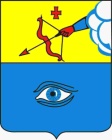 ПОСТАНОВЛЕНИЕ 27.04.2020                                                                     № 2/37г. ГлазовО назначении общественных обсуждений по проекту планировки территории и проекту межевания территории для линейных объектов «Реконструкция и строительство объектов централизованных систем  холодного водоснабжения и водоотведения  муниципального образования «Город Глазов» УР» Этапы  № 1, 4, 5,7,8,15,16»В целях соблюдения права человека на благоприятные условия жизнедеятельности, прав и законных интересов правообладателей земельных участков и объектов капитального строительства в соответствии со статьей 46 Градостроительного кодекса Российской Федерации, статьей 28 Федерального закона от 06.10.2003 №131-ФЗ «Об общих принципах организации местного самоуправления в Российской Федерации», статьей 14 Устава муниципального образования «Город Глазов», утвержденного решением Городской Думы города Глазова от 30.06.2005 №461, Положением «Об организации и проведении общественных обсуждений, публичных слушаний по вопросам градостроительной деятельности в муниципальном образовании «Город Глазов», утвержденным решением Глазовской городской Думы от 27.06.2018 №369П О С Т А Н О В Л Я Ю:1. Назначить общественные обсуждения по проекту планировки территории и проекту межевания территории для линейных объектов «Реконструкция и строительство объектов централизованных систем  холодного водоснабжения и водоотведения  муниципального образования «Город Глазов» УР» Этапы  № 1, 4, 5,7,8,15,16».2. Определить, что участниками общественных обсуждений являются граждане, постоянно проживающие на территории муниципального образования «Город Глазов», в отношении которой подготовлены данные проекты, правообладатели находящихся в границах этой территории земельных участков и (или) расположенных на них объектов капитального строительства, правообладатели помещений, являющихся частью указанных объектов капитального строительства.3. Определить срок проведения общественных обсуждений с 29.04.2020 по 30.05.2020 года. 4. Назначить управление архитектуры и градостроительства Администрации города Глазова организатором общественных обсуждений.5.	Управлению архитектуры и градостроительства Администрации города Глазова: - подготовить оповещение о начале общественных обсуждений в течение трех рабочих дней со дня издания настоящего постановления и опубликовать его в средствах массовой информации, на официальном сайте муниципального образования «Город Глазов» в информационно-телекоммуникационной сети «Интернет», а также разместить на информационном стенде в здании управления архитектуры и градостроительства, по адресу: УР, г. Глазов, ул. Энгельса, д. 18;-  для ознакомления с проектом, вынесенным на общественные обсуждения организовать открытую экспозицию по адресу: Удмуртская Республика, г. Глазов ул. Энгельса, 18 – вестибюль 1-го этажа управления архитектуры и градостроительства Администрации города Глазова.6. Настоящее постановление подлежит официальному опубликованию.7.Контроль за исполнением данного постановления возложить на заместителя Главы Администрации города Глазова по вопросам строительства, архитектуры и жилищно-коммунального хозяйства С.К.Блинова.Глава города Глазова						С.Н. КоноваловГлавамуниципального образования«Город Глазов» «Глазкар» муниципал кылдытэтлэнтöроез